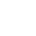 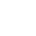 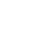 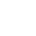 Master of Science in Occupational Health & Safety | Expected December 2022 | University of Houston, Clear LakeMaster of Science in Environmental Science | University of Houston, Clear Lake | GPA 3.8Bachelor of Science in Environmental Geology | Stephen F. Austin State University | GPA 3.5 GPAOnline Training Systems | OSHA 40-Hour HAZWOPER Training360 Training |OSHA 30 Hour – General IndustryTexas Board of Professional Geoscientists | Geoscientist-in-TrainingHouston Area Safety Council | Basic Plus TrainingNational CPR Foundation | CPR, AED, & First AidCOVID-19 and Responding to Pandemics Employer-Level Toolkit (3.0 hours) | University of Houston, Clear LakeAECOM | Houston, TXGRADUATE HYDROGEOLOGIST I | 2020 – Present  Provide high level of support to project managers while analyzing a contaminated oil site. Assist in proof reading and editing of reports for oil & gas clients. Support the project manager in developing a database management system.Key Achievements:Performed groundwater sampling at various oil & gas sites and documented findings.Spearheaded the development of conceptual site models to help gain understanding of oil & gas refinery. Authored health & safety plans for multiple field events.UNITED STATES MARINE CORPS | Nacogdoches, TXHUMAN RESOURCE SPECIALIST | 2012 – 2014  Served as the sole corporate representative across 2 counties in the eastern Texas region. Oversaw talent acquisition and recruiting functions. Elicited trust with the public while promoting core values and presenting the Marines as the best career solution to candidates. Conducted outreach calls and managed social media marketing to obtain leads for potential recruits. Developed custom sales pitches and wrote original speeches infused with compelling messages. Key Achievements:Delivered 50+ speeches and events while leveraging expert public speaking talents and engaging audiences.Consistently surpassed goals and metrics using expert acumen.Trained, coached, and mentored 25 new recruits to ensure readiness for boot camp participation while meeting retention goals post-enlistment. Additional tenure includes Flight Line Food Safety Inspector (2011) | Food Service Shift Manager (2007 – 2011)Association of Environmental Engineering Geologists (AEG) | 2015-PresentHouston Geological Society Environmental & Engineering Group | Speaker | 2019, 2020Brays Bayou Association | Speaker | 2019Microsoft Office (Word, Excel, PowerPoint) | GIS | SQL | 